Summary of Legislation: Proposed Int. No. 899-A would permit campaign funds, but not public matching funds, to be spent on certain childcare services for children under 13 years of age in an election year and the year immediately preceding an election year when the need for such services would not exist but for the campaign. Such childcare expenses would be exempted from the expenditure limit for the first $20,000 spent in the election year, but would count against such limit thereafter. The bill would also require that the Campaign Finance Board’s disclosure software notify users of the requirements of this bill.Effective Date: This local law would take effect 120 days after it becomes law, but shall not apply to any special election proclaimed by the Mayor prior to such date, except for the provision about the notices in the disclosure software which would take effect one year after it becomes law.Fiscal Year in which Full Fiscal Impact Anticipated: Fiscal 2020Fiscal Impact Statement:Impact on Revenues: It is anticipated that there would be no impact on revenues resulting from the enactment of this legislation. Impact on Expenditures: It is anticipated that there would be no impact on expenditures resulting from the enactment of this legislation. Public matching funds will remain ineligible to be spent on childcare services, and any campaign funds spent on such expenses will be sourced from private contributions.Source of Funds to Cover Estimated Costs:  N/ASources of Information:  New York City Council Finance Division				Campaign Finance BoardEstimate Prepared by:	Zachary Harris, Legislative Financial AnalystEstimate reviewed by:	Rebecca Chasan, Senior Counsel				John Russell, Unit Head				Nathan Toth, Deputy DirectorLegislative History:  This legislation was introduced to the Council as Intro. No. 899 on May 9, 2018 and referred to the Committee on Governmental Operations. A joint hearing was held by the Committee on Governmental Operations and the Committee on Women on June 19, 2018 and the legislation was laid over. The legislation was subsequently amended and the amended legislation, Proposed Intro. No. 899-A, will be considered by the Committee on Governmental Operations on October 30, 2018. Upon a successful vote by the Committee, Proposed Intro. No. 899-A will be submitted to the full Council for a vote on October 31, 2018.Date Prepared: October 24, 2018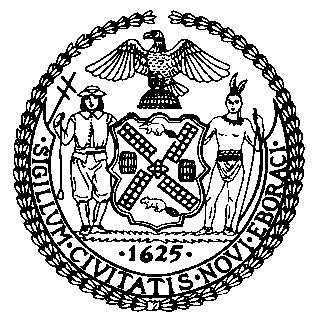 The Council of the City of New YorkFinance DivisionLatonia McKinney, DirectorFiscal Impact StatementProposed Intro. No. 899-ACommittee: Governmental OperationsTitle: A Local Law to amend the administrative code of the city of New York, in relation to permitting the use of campaign funds for certain childcare expenses.Sponsors: Council Members Powers, Cumbo, Ayala, Levine, Torres, Rosenthal, Brannan, Moya, Van Bramer, Cabrera, Holden, Koslowitz, Rivera, Constantinides, Lander, Chin, Adams, Lancman, Levin, Williams, Richards, Reynoso, Menchaca, Ampry-Samuel, Rose, and PerkinsEffective FY19FY SucceedingEffective FY20Full Fiscal Impact FY20Revenues (+)$0$0$0Expenditures (-)$0$0$0Net$0$0$0